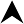 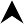 SDC 1. The PDSA format with each phase defined. In the “Plan” phase we defined the problem, assembled the team, and selected our measures. In the “Do” phase the measures were collected using the following: The daily EHR generated list of patients admitted to the hospital who have Parkinson’s disease, reviewing the surgical schedule for the surgical patients, the PD dashboard: a tool developed by our IT team for real-time evaluation of selected attributes for the specific patient population. The running score card is a record of our four measures and it helps us determine how we are comparing to the past. The variances tool has been developed to allow assessment of each variance by the nursing team responsible for that particular unit. Open medical review involves real-time evaluation of patient records identified to assess for variances and correct them prior to discharge.